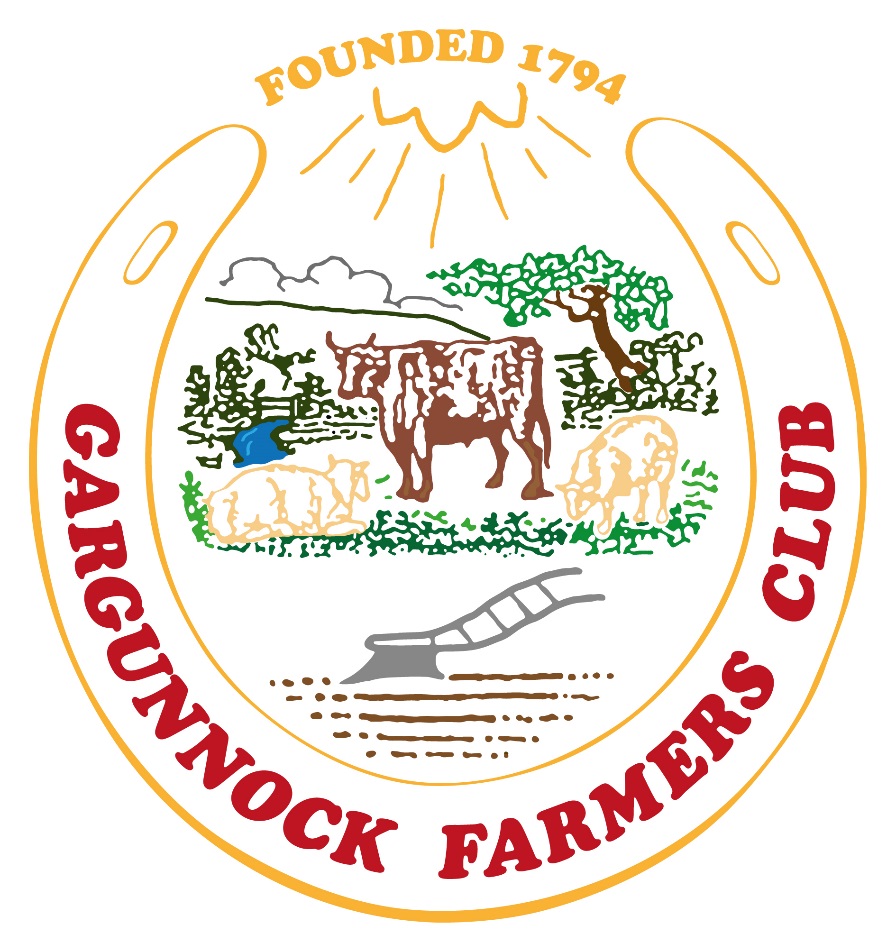 1st June 2019SCHEDULE OF CLASSES FORBAKING, PRODUCE, FLORAL ART, HANDCRAFTS, PHOTOGRAPHY AND CHILDREN’S PAINTING BAKING AND FLORAL ARTEntries to be in place by 9.30amJudging to commence at 10.00amNames and ages (for children’s section) to be attached on folded paper or card to each exhibitBAKING SECTIONADULTS BAKING AND PRODUCE	Judge:                           Ann Ronald, Drymen	Head Stewards: 	Ladies of Gargunnock WRIClass 1		Four Pancakes.Class 2		Four Treacle SconesClass 3		Four Belgian bunsClass 4		Four Empire biscuits Class 5		Four Macaroon bars Class 6		Sultana cake Class 7		Apple pie Class 8		One Jar Home Made Lemon Curd Class 9		One Jar Home Made Strawberry jam Class 10	Six Fresh White Hen EggsClass 11	Six Fresh Brown Hen EggsClass 12	Six Fresh Duck Eggs(all eggs must be from poultry kept on the owner’s property and must not be bought).Silver Medal for BEST EXHIBIT IN BAKING AND PRODUCE SECTIONPerpetual Silver Cup presented by Mrs. E. M. Stirling and other ladies of the family for the Winner of the Points Prize in Baking and Produce Section1st – 3 points, 2nd – 2 points, 3rd – 1 point.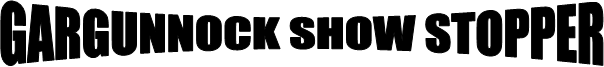 In the spirit of “The Great British Bakeoff” we are having a special class“The Showstopper”This year’s theme is225th Anniversary 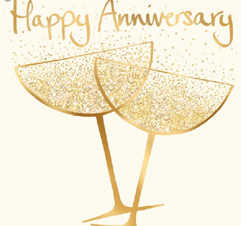 Maximum 3 tiersCake to be judged on decoration onlyClass open to all ages (Not eligible to compete for Best Exhibit)CHILDREN’S BAKINGJudge: 	Heather Millar, Thornhill		Children up to 6 yearsClass 13	Four Crispie Cakes Class 14	Decorated Digestive Biscuit farm animal (decoration only to be judged) Children 7-12 years Class 15	Four PancakesClass 16	Four Plain SconesClass 17	Four Slices of Uncooked TraybakeClass 18	Four Decorated cupcakes (decoration only to be judged)Children 13-17 yearsClass 19	Four Fruit SconesClass 20	Four PancakesClass 21	Quiche Class 22	Four decorated cupcakes (decoration only to be judged)Child up to Six Years Old –Trophy for Baking & Floral Art Sponsored by Maitland Clark(All Children’s exhibits must be their own unaided work)1st – 3 points, 2nd – 2 points, 3rd – 1 pointThe Mitchell Cup to child, 7 years to 12 years with most points in Baking Section and Floral Art (All Children’s exhibits must be their own unaided work)1st – 3 points, 2nd – 2 points, 3rd – 1 pointThe Kyle Cup for child 13 years to 17 years with the most points in Baking Section and Floral Art (All children’s exhibits must be their own work)1st – 3 points, 2nd – 2 points, 3rd – 1 pointFLORAL ART	Judge: 		Fiona Hamilton, Buchlyvie	Adults:Class 23	Arrangement with a Candle CentreClass 24	Arrangement using a Kitchen utensil Class 25	Arrangement depicting “Scottish Summer”Class 26	Arrangement using foliage only Class 27     	Wedding bouquet A.R. Williams Cup for Best Exhibit in Floral Art SectionSpecial Rosette for Best Exhibit in Floral Art SectionSilver Medal for BEST EXHIBIT IN FLORAL ART SECTION The Major Connal-Rowan Trophy for the Winner of Points Prize for Floral Art Section 1st – 3 points, 2nd – 2 points, 3rd – 1 pointChildren – up to 6 yearsClass 28	Pressed FlowerClass 29	Arrangement in a Welly boot Children 7-12 years Class 30	Flower rosette Class 31	Arrangement in a TeapotChildren 13-17Class 32	Arrangement depicting “show day” Class 33	Arrangement in a MugSpecial Rosette for Best Exhibit in Children’s SectionHANDCRAFTS SECTIONJudge: 		Sheena Ogg, Gargunnock	Adults:Class 34	Hand made rosette Class 35	Handmade Scented SoapClass 36	Decorated Ceramic Plant Pot Class 37            Farm sign (any craft)Special Rosette for Best Exhibit in Adult’s Handcrafts Children: Class 38	Thank you card Class 39	Decorated Money box Class 40	Finger puppet Class 41	Pompom animalSpecial Rosette for Best Exhibit in Children’s HandcraftsPHOTOGRAPHIC COMPETITION					Judge:		Willie Muirhead, Gargunnock	 Adults:Class 42	Landscape (waterfall)Class 43	Portait- Person or AnimalClass 44	Funny Photo CaptionChildren:Class 45	TractorClass 46	FlowerClass 47	My Favourite ThingAll photographs must be unframed and no bigger than 6” x 4”. All entries in this competition must be handed in by 9.30am and must have the entrant’s name written on the reverse of the photograph and the number of the class in which it is to be exhibited. Exhibitors can reclaim their photographs after 3.30pm. We would be most grateful if we could use some photos, with your permission, for the website.CHILDRENS PAINTINGJudge: 		Elma Reilly, Kippen	The classes in this section will be divided into:Nursery/Pre-School				Open ThemePrimary 1, Primary 2, Primary 3:          		Farm animalPrimary 4, Primary 5:		             		Tractor Primary 6, Primary 7                              	Show day Name, age and school to be written on back